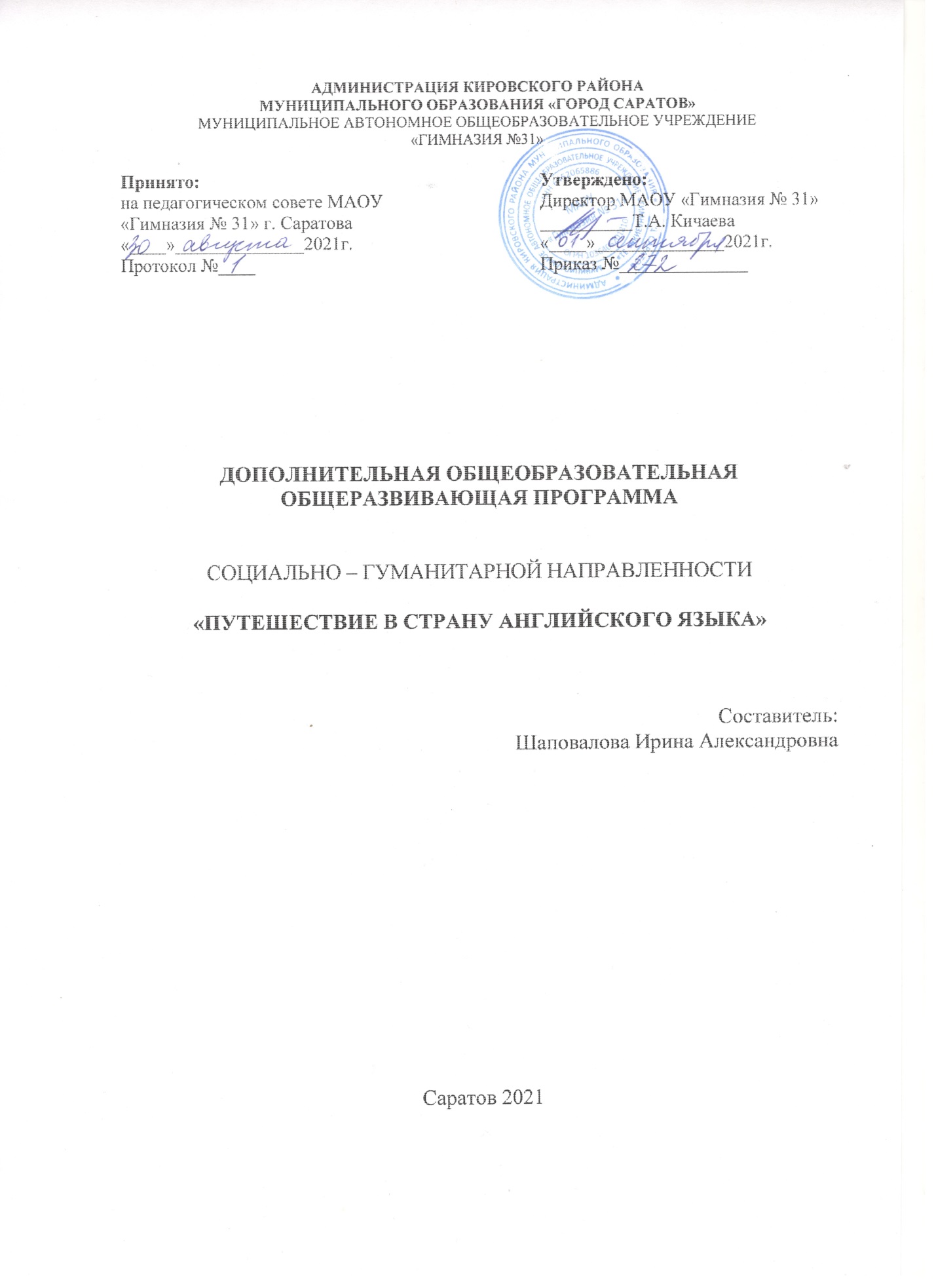 Дополнительная общеобразовательная общеразвивающая программадля кружка "Путешествие в страну английского языка" (1-4 класс)Содержание1.Комплекс основных характеристик дополнительной общеобразовательной программы1.1 Пояснительная записка1.2 Цели и задачи1.3 Планируемые результаты и формы их аттестации1.4 Содержание программы2. Комплекс организационно-педагогических условий2.1  Оценочные материалы2.2.Методическое обеспечение программы2.3. Условия реализации программы2.4. Список литературыПояснительная запискаНаправленность программы:	Дополнительная  образовательная программа кружка " Путешествие в страну английского языка " является программой социально-педагогической направленности. Программа разработана в соответствии с:Федеральным законом «Об образовании  Российской  Федерации»  (от 29.12.2012 г. № 273 –ФЗ),Концепцией развития дополнительного образования на 2015 – 2020 годы (от 4 сентября 2014 г.  № 1726-р)Приказ Министерства просвещения Российской Федерации от 09.11.2018 г. № 196 «Об утверждении Порядка организации и осуществления образовательной деятельности по дополнительным общеобразовательным программам»,СанПиН 2.4.4.3172-14 «Санитарно-эпидемиологические требования к устройству, содержанию и организации режима работы образовательных организаций дополнительного образования детей»,Приказом Министерства образования и науки РФ от 9 января 2014 г. № 2 «Об утверждении Порядка применения организациями, осуществляющими образовательную деятельность, электронного обучения, дистанционных образовательных технологий при реализации образовательных программ»Письмом Минобрнауки РФ от 28.08.2015 № АК-2563/05 «О методических рекомендациях по организации образовательной деятельности с использованием сетевых форм реализации образовательных программ»,Письмом Минобрнауки РФ от 11.12.2006 № 06-1844 «Примерные требования к программам дополнительного образования детей».Приказом Министерства Просвещения РФ от 09.11.2018 г. № 196 «Об утверждении Порядка организации и осуществления образовательной деятельности по дополнительным общеобразовательным программам».Правилами ПФДО (Приказ «Об утверждении Правил персонифицированного финансирования дополнительного образования в Саратовской области» от 21.05.2019г.  №1077, п.51.).Приказом Министерства Просвещения РФ от 03.09.2019 г. № 467 «Об утверждении Целевой модели развития региональных систем дополнительного образования детей».Уставом муниципального автономного общеобразовательного учреждения МАОУ «Гимназия № 31»Программа «Путешествие в страну английского языка» рассчитана на детей, увлекающихся английским языком, желающих получить больше информации о правилах чтения, грамматическом строе языка и повысить свою социокультурную осведомленность.Актуальность разработки и создания данной программы обусловлена тем, что она позволяет устранить противоречия между требованиями программы и потребностями учащихся в дополнительном языковом материале и применении полученных знаний на практике; условиями работы в классно-урочной системе преподавания иностранного языка и потребностями учащихся реализовать свой творческий потенциал. Иностранный язык — один из важных учебных предметов в системе подготовки современного младшего школьника в условиях поликультурного и многоязычного мира. Наряду с русским языком и литературным чтением он формирует коммуникативную культуру школьника, способствует его общему речевому развитию, расширению кругозора и воспитанию. Изучение иностранного языка способствует приобщению школьников к культуре другого народа и вместе с тем осознанию себя как носителей культуры и духовных ценностей своего народа и соответственно осознанию своей национальной идентичности. Изучение английского языка в начальной школе носит активный, деятельностный характер, что соответствует возрастным особенностям младшего школьника, для которого активное взаимодействие с окружающим миром является естественной формой познания.Социокультурная осведомленность формируется у учащихся в процессе чтения и прослушивания текстов (в том числе сказок и других произведений детского фольклора на английском языке), проигрывания ситуаций, типичных для англоговорящих стран; ознакомления с изображениями (иллюстрации, фото, коллажи), отражающими явления культуры страны изучаемого языка.Знакомство с этикетными особенностями и правилами как речевого, так и неречевого поведения способствуют развитию практических умений межкультурной коммуникации у детей. Приобретенные знания и умения используются и закрепляются в речевых упражнениях.Раннее начало обучения иностранному языку позволяет положительно использовать благоприятные возрастные особенности детей. В возрасте 7—9 лет у учащихся активно развивается словесно-логическое мышление, память, произвольное внимание, происходит формирование устойчивой системы учебно-познавательных и социальных мотивов, личностного смысла учения. Этот возрастной период характеризуется появлением достаточно осознанной системы представлений о себе, об окружающем мире, нравственно-этических нормах, на основе которых строятся взаимоотношения со сверстниками и взрослыми. Сама специфика предмета «Иностранный язык»: его деятельностный характер, коммуникативная направленность, тесная взаимосвязь со многими предметными областями. Примерная основная образовательная программа начального общего образования дает огромные возможности для создания условий для нравственного и интеллектуального развития языковой личности младшего школьника, готового и способного к межкультурному общению на иностранном языке. Раннее изучение иностранного языка также способствует осознанию учащимися своей принадлежности как к определенному лингвоэтносу, так и к международному сообществу. Школьники учатся общаться в условиях диалога и полилога культур, толерантно воспринимать проявления иной культуры. В то же время обучение английскому языку в начальной школе по предлагаемым учебно-методическим комплектам заклаывает основу для последующего формирования универсальных учебных действий. Учащимися впервые осознаются суть, смысл и ценность учебной деятельности. Младшие школьники учатся овладевать знаниями, самостоятельно работать над языком, что является основой для последующего саморазвития и самосовершенствования и эффективности процесса школьного иноязычного образования.Обучение английскому языку в начальной школе строится на основе преимущественного использования активных и интерактивных форм работы, призванных не только способствовать коммуникативному развитию школьника, но и создавать условия для развития его свободы в общении на английском языке и в деятельности с помощью этого языка, его положительных эмоций и позитивного настроения. Учебный процесс призван развить у школьников на доступном для них уровне системные языковые представления об английском языке, расширить их лингвистический кругозор, приобщить их к новому для них миру, развить их эмоционально-чувственную сферу, а также познавательные и креативные способности. При этом их новый социально-коммуникативный опыт приобретается ими средствами игры, драматизации, фольклора, песни, моделирования типичных и адекватных возрасту жизненных ситуаций, а также в ходе групповой и проектной работы. Большое значение на начальном этапе играют: ▪ обязательность повторения фонетического, орфографического, лексического и грамматического материала; 7 ▪ постепенное нарастание сложности изучаемого материала; ▪ взаимосвязь и единство фонетического, орфографического, лексического, грамматического, аудитивного аспектов; ▪ ориентация на современный английский литературный язык в его британском варианте; ▪ многообразие типов упражнений, развивающих творческий потенциал учащихся; ▪ коммуникативно-когнитивная направленность всДанная программа представляет собой вариант организации внеурочной деятельности по английскому языку учеников 1-4классов. Курс «Путешествие в страну английского языка » рассчитан на 4 года обучения, по одному часу в неделю. Общее количество часов – 136 часов.Цели и задачи. Познавательный аспект. 
- познакомить детей c культурой стран изучаемого языка (музыка, история, театр, литература, традиции, праздники и т.д.);- способствовать более раннему приобщению младших школьников к новому для них языковому миру и осознанию ими иностранного языка как инструмента познания мира и средства общения;- познакомить с менталитетом других народов в сравнении с родной культурой;- формировать некоторые универсальные лингвистические понятия, наблюдаемые в родном и иностранном языках;- способствовать удовлетворению личных познавательных интересов.II. Развивающий аспект.- развивать мотивацию к дальнейшему овладению английским языком и культурой;- развивать учебные умения и формировать у учащихся рациональные приемы овладения иностранным языком;- приобщить детей к новому социальному опыту за счет расширения спектра проигрываемых социальных ролей в игровых ситуациях;- формировать у детей готовность к общению на иностранном языке;- развивать технику речи, артикуляцию, интонации;-развивать двигательные способности детей через драматизацию;- познакомить с основами актерского мастерства и научить держаться на сцене.III. Воспитательный аспект.- способствовать воспитанию толерантности и уважения к другой культуре; 
- приобщать к общечеловеческим ценностям;- способствовать воспитанию личностных качеств (умение работать в сотрудничестве с другими; коммуникабельность, уважение к себе и другим, личная и взаимная ответственность);- обеспечить связь школы с семьей через вовлечение родителей в процесс подготовки постановок.- прививать навыки самостоятельной работы по дальнейшему овладению иностранным языком и культуройПланируемые результатыЛичностные:формирование общего представления о мире как о многоязычном и поликультурном сообществе;осознание языка, в том числе и английского, как основного средства общения между людьми;знакомство с миром зарубежных сверстников с использованием средств изучаемого языка (через детский фольклор на английском языке, некоторые образцы детской художественной литературы, традиции).Метапредметные:равитие умения взаимодействовать с окружающими, выполняя разные роли в пределах речевых потребностей и возможностей младшего школьника;развитие коммуникативных способностей младшего школьника, умения выбирать адекватные языковые и речевые средства для успешного решения элементарной коммуникативной задачи;расширение общего лингвистического кругозора младшего школьника;развитие познавательной, эмоциональной и волевой сфер младшего школьника; формирование мотивации к изучению английского языка;овладение умением координированной работы с разными компонентами УМК (учебником, рабочей тетрадью, аудиодиском и т. д.).Предметные:владеть начальными представлениями о нормах английского языка (фонетических, лексических, грамматических);уметь (в объеме содержания курса) находить и сравнивать такие языковые единицы, как звук, буква, слово.А. В коммуникативной сфереРечевая компетенция в следующих видах речевой деятельности1) говорении:вести элементарный этикетный диалог в ограниченном круге типичных ситуаций общения; диалог-расспрос и диалог-побуждение к действию;уметь на элементарном уровне рассказывать о себе, семье, друге, описывать предмет, картинку, кратко охарактеризовать персонаж;2) аудировании:понимать на слух речь учителя и одноклассников, основное содержание небольших доступных текстов в аудиозаписи, построенных на изученном языковом материале;3) чтении:читать вслух небольшие тексты, построенные на изученном языковом материале, соблюдая правила чтения и нужную интонацию;читать про себя и понимать основное содержание текстов, включающих как изученный языковой материал, так и отдельные новые слова; находить в тексте нужную информацию;4) письменной речи:владеть техникой письма;писать с опорой на образец поздравления с днем рождения и короткое письмо-приглашение.Языковая компетенция (владение языковыми средствами):адекватно произносить и различать на слух все звуки английского языка, соблюдать правильное ударение в словах и фразах;соблюдать особенности интонации основных типов предложений;применять основные правила чтения и орфографии, изученные в данном курсе;распознавать и употреблять в речи изученные в данном курсе лексические единицы (слова, словосочетания, оценочная лексика, речевые клише) и грамматические явления.Социокультурная осведомленность:знать некоторые названия стран изучаемого языка, отдельные литературные персонажи известных детских произведений, сюжеты некоторых популярных сказок, написанных на английском языке, небольшие произведения детского фольклора (стихи, песни); знать элементарные нормы речевого и неречевогоповедения, принятые в стране изучаемого языка.Б. В познавательной сфереУметь сравнивать языковые явления родного и английского языков на уровне отдельных звуков, букв, слов, словосочетаний, простых предложений;уметь действовать по образцу при выполнении упражнений и составлении собственных высказываний в пределах тематики данного курса;совершенствовать приемы работы с текстом с опорой на умения, приобретенные на уроках родного языка (списывать текст, выписывать отдельные слова и предложения из текста и т. д.);уметь пользоваться справочным материалом, представленным в доступном данному возрасту виде (правила, таблицы);уметь осуществлять самонаблюдение и самооценку в доступных младшему школьнику пределах.Календарно-тематическое планирование "Путешествие в страну английского языка", 1 классКалендарно-тематическое планирование «Путешествие в страну английского языка», 2 классКалендарно-тематическое планирование "Путешествие в страну английского языка»,  3 классКалендарно-тематическое планирование «Путешествие в страну английского языка», 4 классФормы проведения занятийВнеурочная деятельность по английскому языку традиционно основана на двух формах: индивидуальная, групповая. Ведущей формой организации занятий является групповая работа. Во время занятий осуществляется индивидуальный и дифференцированный подход к детям.Каждое занятие состоит из двух частей – теоретической и практической. Теоретическую часть педагог планирует с учётом возрастных, психологических и индивидуальных особенностей обучающихся. Программа предусматривает проведение занятий, интегрирующих в себе различные формы и приемы игрового обучения, проектной, литературно-художественной, изобразительной, физической и других видов деятельности.С целью достижения качественных результатов желательно, чтобы учебный процесс был оснащен современными техническими средствами, средствами изобразительной наглядности, игровыми реквизитами.Виды деятельности:игровая деятельность (в т.ч. подвижные игры);чтение, литературно-художественная деятельность;изобразительная деятельность;прослушивание песен и стихов;разучивание стихов;проектная деятельность;конкурсы;викторинытесты;выполнение упражнений на релаксацию, концентрацию внимания, развитие воображения.
Эффективность и результативность данной внеурочной деятельности зависит от соблюдения следующих условий:добровольность участия и желание проявить себя,сочетание индивидуальной, групповой деятельности;сочетание инициативы детей с направляющей ролью учителя;занимательность и новизна содержания, форм и методов работы;эстетичность всех проводимых мероприятий;четкая организация и тщательная подготовка всех запланированных мероприятий;наличие целевых установок и перспектив деятельности, возможность участвовать в конкурсах, фестивалях и проектах различного уровня;широкое использование методов педагогического стимулирования активности учащихся;гласность, открытость, привлечение детей с разными способностями и уровнем овладения иностранным языком;Диагностика результатов обучения В целях контроля и оценки результативности программы применяются такие формы как: Образовательный блок  Практические задания;  Составление и разгадывание кроссвордов;  Выполнение тестов;  обучение приѐмам самооценивания и рефлексии  Выполнение творческих работ; Воспитательный блок  Тестирование  Анкетирование КРИТЕРИИ ОЦЕНКИ 1. Диалогическая речь. Высокий творческий уровень: задает более 3х вопросов, вопросы правильно сформулированы, ответы творческие, развернутые (сверх того, что требуется). Высокий уровень: задает более 2х вопросов, вопросы правильно сформулированы, ответы дает четкие, используя полные и краткие предложения. Средний уровень: задает менее 2-х вопросов, вопросы условно-правильные, ответы нечеткие, условно-правильные (не нарушающие смысла, но содержащие лексические и грамматические ошибки). Низкий уровень: не задает вопроса, ответы неправильные (нарушающие смысл и с ошибками). 2. Монологическая речь. Высокий творческий уровень: ответ творческий (сверх того, что требуется), речь корректная, количество фраз 5 и более. В высказывании необходимо реализовать коммуникативные умения говорящего, оно должно соответствовать ситуации и быть связным. Высокий уровень: учитывается общее количество фраз, построенных по различным моделям, речь корректная, содержит 3 и более фраз. Средний уровень: речь условно-правильная (есть лексические и грамматические ошибки), 2-3 фразы. Низкий уровень: не дает ответа. 3. Аудирование Высокий уровень: правильно передает содержание сказанного, отгадывает загадку. Средний уровень: условно-правильно передает содержание сказанного (не нарушающие смысла, но содержащие лексические и грамматические ошибки ответы), отгадывает загадку. Низкий уровень: не понимает, о чем шла речь, не отгадывает загадку. 4. Лексические навыки Высокий творческий уровень: ответ творческий (сверх того, что требуется), лексический запас превышает программные требования. Высокий уровень: лексический запас соответствует программным требованиям, называет все лексические единицы по каждой теме, не испытывая при этом затруднений. Средний уровень: лексический запас не соответствует программным требованиям, называет более 60% лексических единиц по каждой теме, испытывает при этом затруднения. Низкий уровень: лексический запас не соответствует программным требованиям, называет менее 60% лексических единиц по каждой теме, испытывает при этом серьезные затруднения. 5. Грамматические навыки. Высокий творческий уровень: имеет запас знаний сверх программы, умеет их использовать для решения поставленных перед ним задач, справляется с заданием самостоятельно, без посторонней помощи и дополнительных (вспомогательных) вопросов. Ответы дает творческие, развернутые (сверх того, что требуется), вопросы правильно сформулированы. Высокий уровень: имеет предусмотренный программой запас знаний, умеет их использовать для решения поставленных перед ним задач, справляется с заданием самостоятельно, без посторонней помощи и дополнительных (вспомогательных) вопросов. Ответы дает четкие, используя полные и краткие предложения, вопросы правильно сформулированы. Средний уровень: имеет предусмотренный программой запас знаний, умеет их использовать для решения поставленных перед ним задач. Однако требуется помощь (подсказка) педагога, вспомогательные вопросы. Если дети пытаются справиться сами, то делают это не в полном объеме, рекомендуемом программой для данного возраста, делают грамматические ошибки. Ответы нечеткие, условно-правильные (содержащие грамматические ошибки), вопросы условно-правильные. Низкий уровень: дети не имеют предусмотренного программой запаса знаний, испытывают затруднения при их использовании. Помощь педагога и вспомогательные вопросы не оказывают значительно влияния на ответы, дети не всегда справляются с заданием или не справляются совсем, часто отмалчиваются, отказываются выполнять задания или выполняют с серьезными ошибками, соглашаются с предложенным вариантом, не вникая в суть задания. 6. Фонетические навыки. Высокий уровень: произношение звуков соответствует программным требованиям, все звуки произносит четко и правильно, не испытывая при этом затруднений. Средний уровень: произношение звуков частично соответствует программным требованиям, не все звуки, произносит четко и правильно, испытывая при этом затруднения. Низкий уровень: произношение звуков не соответствует программным требованиям, многие звуки произносит неправильно, испытывает при этом серьезные затруднения, отказывается произносить заданные звуки. Список использованной литературыПисьмо МО и РТ от 18.08.2010г. №871/10 «О введении ФГОС НОО»;Письмо Минобрнауки России  «О рабочих программах учебных предметов» № 08-1786 от 28.10.2015Планируемые результаты начального общего образования / под ред. Г.С.Ковалевой, О.Б.Логиновой. - 3-е изд. –М.: Просвещение, 2011. – 120с. – (Стандарты второго поколенияПримерные программы по учебным предметам: начальная школа: в 2-х ч.: ч.1. – 5-е изд., перераб.- М.: Просвещение, 2011. – 400с.-(Стандарты второго поколения)Примерные программы по учебным предметам: начальная школа: в 2-х ч.: ч.2. – 4-е изд., перераб.- М.: Просвещение, 2011. – 231с.-(Стандарты второго поколения)Примерные программы внеурочной деятельности: начальное и основное образование/ под ред. В.А.Горского. – М.: Просвещение, 2010. – (Стандарты второго поколения).Григорьев, Д.В. Внеурочная деятельность школьников: методической конструктор/ Д.В.Григорьев, П.В.Степанов. – М.: Просвещение, 2010. – (Стандарты второго поколения).Григорьев, Д.В. Программы внеурочной деятельности: познавательная деятельность; проблемно-ценностное общение: пособие для учителей общеобразоват. учреждений/ Д.В.Григорьев, П.В.Степанов. - М.: Просвещение, 2011. - 96 с.  - (Работаем по новым стандартам).В.П. Кузовлев, Н.М. Лапа, Э.Ш. Перегудова и др. Английский язык: Программы общеобразовательных учреждений  2-4 классы. Для учителей общеобразовательных учреждений- М: Просвещение, 2015.Т. А. КАЗАКОВА .ПРАКТИЧЕСКИЕ ОСНОВЫ ПЕРЕВОДА /Caнкт-Петербург: «ИЗДАТЕЛЬСТВО СОЮЗ» 
САНКТ-ПЕТЕРБУРГ, 2001.В.Н.Комиссаров. Современное переводоведение. Учебное пособие. - М.: ЭТС. — 2002Ткаченко Ю.А. Английский язык.1 класс/ Ю.А.Ткаченко – Ростов н/Д: Феникс, 2015. – (Тренажер)Ткаченко Ю.А. Английский язык.2 класс/ Ю.А.Ткаченко – Ростов н/Д: Феникс, 2015. – (Тренажер)Ткаченко Ю.А. Английский язык.3 класс/ Ю.А.Ткаченко – Ростов н/Д: Феникс, 2015. – (Тренажер)Ткаченко Ю.А. Английский язык.4 класс/ Ю.А.Ткаченко – Ростов н/Д: Феникс, 2015. – (Тренажер)Тема Характеристика основных видов деятельности учащихсяПлан Факт  Привет, как дела?Учатся:Соблюдать нормы произношения звуков Воспроизводить активную лексику занятияПонимать на слух слова учителя и одноклассниковВести диалог этикетного характера, соблюдать правила этикета (знакомиться, приветствовать, прощаться)Сотрудничать со сверстниками в паре и группеЗнакомятся: с особенностями этикета англоязычных странУчат детские песенки и стихиКак тебя зовут?  Счет 1-10Учатся:Соблюдать нормы произношения звуков Воспроизводить активную лексику занятия и использовать ее в соответствии с коммуникативной задачейПонимать на слух слова учителя и одноклассниковВести диалог -расспросСотрудничать со сверстниками в паре и группеУчат детские песенки и стихиСколько тебе лет?  Буквы Aa, Mm,  Ss  и их звукиУчатся:Соблюдать нормы произношения звуков Воспроизводить активную лексику занятия и использовать ее в соответствии с коммуникативной задачейПонимать на слух слова учителя и одноклассниковВести диалог –расспросСравнивать и отличать буквы от транскрипционных знаков и букв русского языкаСотрудничать со сверстниками в паре и группеОвладевают навыками орфографииУчат детские песенки и стихиЖивотные. Буквы Nn, Ee, Tt  и их звукиУчатся:Соблюдать нормы произношения звуков Воспроизводить активную лексику занятия и использовать ее в соответствии с коммуникативной задачейПонимать на слух слова учителя и одноклассниковСравнивать и отличать буквы от транскрипционных знаков и букв русского языкаСотрудничать со сверстниками в паре и группеОвладевают навыками орфографииУчат детские песенки и стихиЖивотные. Множественное числоУчатся:Соблюдать нормы произношения звуков Воспроизводить активную лексику занятия и использовать ее в соответствии с коммуникативной задачейПонимать на слух слова учителя и одноклассниковПонимать и использовать в речи существительные множественного и единственного числаСотрудничать со сверстниками в паре и группеУчат детские песенки и стихиЖивотные. Цвета. Конструкция It is…Учатся:Соблюдать нормы произношения звуков Воспроизводить активную лексику занятия и использовать ее в соответствии с коммуникативной задачейПонимать на слух слова учителя и одноклассниковПонимать и использовать в речи описательную конструкцию it isСотрудничать со сверстниками в паре и группеУчат детские песенки и стихиЦвета . Конструкция What’s this? – It is ….Буквы Pp, Hh, Cc и их звукиУчатся:Соблюдать нормы произношения звуков Воспроизводить активную лексику занятия и использовать ее в соответствии с коммуникативной задачейПонимать на слух слова учителя и одноклассниковСравнивать и отличать буквы от транскрипционных знаков и букв русского языкаПонимать , задавать вопросы и отвечать на них с использованием конструкции What’s this?Сотрудничать со сверстниками в паре и группеОвладевают навыками орфографииУчат детские песенки и стихиКакой твой любимый цвет? Конструкция I like…Учатся:Соблюдать нормы произношения звуков Воспроизводить активную лексику занятия и использовать ее в соответствии с коммуникативной задачейПонимать на слух слова учителя и одноклассниковВести диалог –расспросПонимать и использовать в речи конструкцию I likeСотрудничать со сверстниками в паре и группеУчат детские песенки и стихи Моя семья. Буквы Ii, Oo, BbУчатся:Соблюдать нормы произношения звуков Воспроизводить активную лексику занятия и использовать ее в соответствии с коммуникативной задачейПонимать на слух слова учителя и одноклассниковСравнивать и отличать буквы от транскрипционных знаков и букв русского языкаСотрудничать со сверстниками в паре и группеОвладевают навыками орфографииУчат детские песенки и стихиСемьи сказочных героев. Конструкция I have gotУчатся:Соблюдать нормы произношения звуков Воспроизводить активную лексику занятия и использовать ее в соответствии с коммуникативной задачейПонимать на слух слова учителя и одноклассниковРассказывать о своей семье с использованием конструкции have gotСотрудничать со сверстниками в паре и группеУчат детские песенки и стихиПапа может. Модальный глагол can. Буквы Dd, Gg.Учатся:Соблюдать нормы произношения звуков Воспроизводить активную лексику занятия и использовать ее в соответствии с коммуникативной задачейПонимать на слух слова учителя и одноклассниковСравнивать и отличать буквы от транскрипционных знаков и букв русского языкаПонимать и использовать в речи модальный глагол canСотрудничать со сверстниками в паре и группеОвладевают навыками орфографииУчат детские песенки и стихиЯ не умею этого делать. Слова - действияУчатся:Соблюдать нормы произношения звуков Воспроизводить активную лексику занятия и использовать ее в соответствии с коммуникативной задачейПонимать на слух слова учителя и одноклассниковПонимать и использовать в речи глагол can’tСотрудничать со сверстниками в паре и группеУчат детские песенки и стихиТы умеешь это делать? Буквы Ff, Kk, Ll  и их звукиУчатся:Соблюдать нормы произношения звуков Воспроизводить активную лексику занятия и использовать ее в соответствии с коммуникативной задачейПонимать на слух слова учителя и одноклассниковВести диалог –расспросПонимать и задавать вопрос с глаголом canОтвечать на вопросСравнивать и отличать буквы от транскрипционных знаков и букв русского языкаСотрудничать со сверстниками в паре и группеОвладевают навыками орфографииУчат детские песенки и стихиЧерты характера. I am, he is, she isУчатся:Соблюдать нормы произношения звуков Воспроизводить активную лексику занятия и использовать ее в соответствии с коммуникативной задачейПонимать на слух слова учителя и одноклассниковПонимать и использовать в речи личные местоимения и утвердительные формы глагола to beСотрудничать со сверстниками в паре и группеУчат детские песенки и стихи Я веселый. А ты тоже веселый? Вопросы с глаголом  to be. Буквы Rr, Uu, VvУчатся:Соблюдать нормы произношения звуков Воспроизводить активную лексику занятия и использовать ее в соответствии с коммуникативной задачейПонимать на слух слова учителя и одноклассниковРассказывать о своем характереПонимать и использовать в речи вопросы с глаголом to beСравнивать и отличать буквы от транскрипционных знаков и букв русского языкаСотрудничать со сверстниками в паре и группеОвладевают навыками орфографииУчат детские песенки и стихи Я люблю рисовать. Конструкция I like VingУчатся:Соблюдать нормы произношения звуков Воспроизводить активную лексику занятия и использовать ее в соответствии с коммуникативной задачейПонимать на слух слова учителя и одноклассниковРассказывать о своих любимых занятиях с помощью глагола likeСотрудничать со сверстниками в паре и группеУчат детские песенки и стихиМоя мама любит петь. Конструкция likes Ving. Буквы Jj, Ww, XxУчатся:Соблюдать нормы произношения звуков Воспроизводить активную лексику занятия и использовать ее в соответствии с коммуникативной задачейПонимать на слух слова учителя и одноклассниковРассказывать об увлечениях членов семьи с помощью глагола like  в форме 3л. ед.ч.Сравнивать и отличать буквы от транскрипционных знаков и букв русского языкаСотрудничать со сверстниками в паре и группеОвладевают навыками орфографииУчат детские песенки и стихи Я не люблю бегать. Конструкция don’t likeУчатся:Соблюдать нормы произношения звуков Воспроизводить активную лексику занятия и использовать ее в соответствии с коммуникативной задачейПонимать на слух слова учителя и одноклассниковПонимать и использовать в речи отрицательные конструкцииСотрудничать со сверстниками в паре и группеУчат детские песенки и стихиМоя сестра не любит плавать.  Конструкция doesn’t like. Буквы Qq, Yy, ZzУчатся:Соблюдать нормы произношения звуков Воспроизводить активную лексику занятия и использовать ее в соответствии с коммуникативной задачейПонимать на слух слова учителя и одноклассниковПонимать и использовать в речи отрицательные  конструкции  для 3л. ед.ч.Сравнивать и отличать буквы от транскрипционных знаков и букв русского языкаСотрудничать со сверстниками в паре и группеОвладевают навыками орфографииУчат детские песенки и стихиВот моя дружная семья. (обобщающий урок)Демонстрируют умения:Рассказывать о себе и членах своей семьи, используя все изученные лексико-грамматические конструкцииПонимать на слух речь учителя и одноклассниковЗадавать и отвечать на вопросы Ура, я знаю алфавит! (обобщающий урок. Алфавитные игры)Демонстрируют умения:Сравнивать и отличать буквы от транскрипционных знаков и букв русского языкаПисать буквы алфавита и соответствующие им транскрипционные знакиПользоваться навыками английской каллиграфииЧитать элементарные односложные слова с закрытой позицией гласныхШкольные принадлежности. Сочетания sh, chУчатся:Соблюдать нормы произношения звуков Воспроизводить активную лексику занятия и использовать ее в соответствии с коммуникативной задачейПонимать на слух слова учителя и одноклассниковСравнивать и анализировать буквосочетания и соответствующие им транскрипционные знакиСотрудничать со сверстниками в паре и группеОвладевают навыками орфографииУчат детские песенки и стихи Что у тебя в портфеле? Сочетания th, ngУчатся:Соблюдать нормы произношения звуков Воспроизводить активную лексику занятия и использовать ее в соответствии с коммуникативной задачейПонимать на слух слова учителя и одноклассниковСравнивать и анализировать буквосочетания и соответствующие им транскрипционные знакиСотрудничать со сверстниками в паре и группеОвладевают навыками орфографииУчат детские песенки и стихиДни недели. Сочетания ph, ckУчатся:Соблюдать нормы произношения звуков Воспроизводить активную лексику занятия и использовать ее в соответствии с коммуникативной задачейПонимать на слух слова учителя и одноклассниковСравнивать и анализировать буквосочетания и соответствующие им транскрипционные знакиСотрудничать со сверстниками в паре и группеОвладевают навыками орфографииУчат детские песенки и стихиОдежда. Буква Aa  в открытом слогеУчатся:Соблюдать нормы произношения звуков Воспроизводить активную лексику занятия и использовать ее в соответствии с коммуникативной задачейПонимать на слух слова учителя и одноклассниковРаспознавать открытый и закрытый слоги, осуществлять структурный анализ словаЧитать по правиламСотрудничать со сверстниками в паре и группеУчат детские песенки и стихиВремена года. Буква Ee  в открытом слогеУчатся:Соблюдать нормы произношения звуков Воспроизводить активную лексику занятия и использовать ее в соответствии с коммуникативной задачейПонимать на слух слова учителя и одноклассниковРаспознавать открытый и закрытый слоги, осуществлять структурный анализ словаЧитать по правиламСотрудничать со сверстниками в паре и группеУчат детские песенки и стихиВремена года и одежда. Буква Ii  в открытом слогеУчатся:Соблюдать нормы произношения звуков Воспроизводить активную лексику занятия и использовать ее в соответствии с коммуникативной задачейПонимать на слух слова учителя и одноклассниковРаспознавать открытый и закрытый слоги, осуществлять структурный анализ словаЧитать по правиламСотрудничать со сверстниками в паре и группеУчат детские песенки и стихиПогода. Буква Oo  в открытом слогеУчатся:Соблюдать нормы произношения звуков Воспроизводить активную лексику занятия и использовать ее в соответствии с коммуникативной задачейПонимать на слух слова учителя и одноклассниковРаспознавать открытый и закрытый слоги, осуществлять структурный анализ словаЧитать по правиламСотрудничать со сверстниками в паре и группеУчат детские песенки и стихиМое тело. Буква Uu  в открытом слогеУчатся:Соблюдать нормы произношения звуков Воспроизводить активную лексику занятия и использовать ее в соответствии с коммуникативной задачейПонимать на слух слова учителя и одноклассниковРаспознавать открытый и закрытый слоги, осуществлять структурный анализ словаЧитать по правиламСотрудничать со сверстниками в паре и группеУчат детские песенки и стихиМое тело и одежда. Гласные буквы в открытом и закрытом слогеУчатся:Соблюдать нормы произношения звуков Воспроизводить активную лексику занятия и использовать ее в соответствии с коммуникативной задачейПонимать на слух слова учителя и одноклассниковРаспознавать открытый и закрытый слоги, осуществлять структурный анализ словаЧитать по правиламСотрудничать со сверстниками в паре и группеУчат детские песенки и стихиЕда и напитки. Сочетания ar, or.Учатся:Соблюдать нормы произношения звуков Воспроизводить активную лексику занятия и использовать ее в соответствии с коммуникативной задачейПонимать на слух слова учителя и одноклассниковЧитать по правиламСотрудничать со сверстниками в паре и группеУчат детские песенки и стихиДавайте устроим пикник. Сочетания er, ir, urУчатся:Соблюдать нормы произношения звуков Воспроизводить активную лексику занятия и использовать ее в соответствии с коммуникативной задачейПонимать на слух слова учителя и одноклассниковЧитать по правиламСотрудничать со сверстниками в паре и группеУчат детские песенки и стихиЯ собираюсь на день рождения! Сочетания oo, ee, eaУчатся:Соблюдать нормы произношения звуков Воспроизводить активную лексику занятия и использовать ее в соответствии с коммуникативной задачейПонимать на слух слова учителя и одноклассниковЧитать по правиламСотрудничать со сверстниками в паре и группеУчат детские песенки и стихиПодводим итоги.Выполняют ряд обобщающих заданий, систематизируют приобретенные знания,Учатся формировать адекватную самооценку№ТемаТемаХарактеристика видов учебной деятельности учащихсяДатаДата№ТемаТемаХарактеристика видов учебной деятельности учащихсяПланФакт1Вводный урок. Знакомство.Вводный урок. Знакомство.Овладевают диалогической формой речи.Учатся вести диалог-расспрос, расспрашивать собеседника и отвечать на его вопросы;Овладевают монологической формой речи.описывают (предмет, картинку, персонаж);Овладевают специальными учебными умениями и универсальными учебными действиями:учатся сотрудничать со сверстниками, работать в паре/ группе;вести диалог, учитывая позицию собеседника,работать самостоятельно, когда учитель спрашивает других;учатся пользоваться различными опорами для построения собственных высказываний: речевыми образцами, ключевыми словами, планом, логико-синтаксическими схемами (ЛСС) и др.2Знакомство с буквами и звуками.Знакомство с буквами и звуками.Овладевают диалогической формой речи.Учатся вести диалог-расспрос, расспрашивать собеседника и отвечать на его вопросы;Овладевают монологической формой речи.описывают (предмет, картинку, персонаж);Овладевают специальными учебными умениями и универсальными учебными действиями:учатся сотрудничать со сверстниками, работать в паре/ группе;вести диалог, учитывая позицию собеседника,работать самостоятельно, когда учитель спрашивает других;учатся пользоваться различными опорами для построения собственных высказываний: речевыми образцами, ключевыми словами, планом, логико-синтаксическими схемами (ЛСС) и др.3Знаки и звуки [n], [l], [m], [i], [h]. [k], [n], [e], [ai], [p].Знаки и звуки [n], [l], [m], [i], [h]. [k], [n], [e], [ai], [p].Овладевают диалогической формой речи.Учатся вести диалог-расспрос, расспрашивать собеседника и отвечать на его вопросы;Овладевают монологической формой речи.описывают (предмет, картинку, персонаж);Овладевают специальными учебными умениями и универсальными учебными действиями:учатся сотрудничать со сверстниками, работать в паре/ группе;вести диалог, учитывая позицию собеседника,работать самостоятельно, когда учитель спрашивает других;учатся пользоваться различными опорами для построения собственных высказываний: речевыми образцами, ключевыми словами, планом, логико-синтаксическими схемами (ЛСС) и др.4Знаки и звуки [j], [v], [aƱ], [ Ʊ], [r]. [[ ŋ], [r], [b], [z]Знаки и звуки [j], [v], [aƱ], [ Ʊ], [r]. [[ ŋ], [r], [b], [z]Овладевают диалогической формой речи.Учатся вести диалог-расспрос, расспрашивать собеседника и отвечать на его вопросы;Овладевают монологической формой речи.описывают (предмет, картинку, персонаж);Овладевают специальными учебными умениями и универсальными учебными действиями:учатся сотрудничать со сверстниками, работать в паре/ группе;вести диалог, учитывая позицию собеседника,работать самостоятельно, когда учитель спрашивает других;учатся пользоваться различными опорами для построения собственных высказываний: речевыми образцами, ключевыми словами, планом, логико-синтаксическими схемами (ЛСС) и др.5Знаки и звуки [ ɔ: ], [g ], [v], [ u], [w]. [ ʊ ], [ʤ ], [ 3:], [w], [ʌ].Знаки и звуки [ ɔ: ], [g ], [v], [ u], [w]. [ ʊ ], [ʤ ], [ 3:], [w], [ʌ].Овладевают диалогической формой речи.Учатся вести диалог-расспрос, расспрашивать собеседника и отвечать на его вопросы;Овладевают монологической формой речи.описывают (предмет, картинку, персонаж);Овладевают специальными учебными умениями и универсальными учебными действиями:учатся сотрудничать со сверстниками, работать в паре/ группе;вести диалог, учитывая позицию собеседника,работать самостоятельно, когда учитель спрашивает других;учатся пользоваться различными опорами для построения собственных высказываний: речевыми образцами, ключевыми словами, планом, логико-синтаксическими схемами (ЛСС) и др.6Чтение по транскрипции.Чтение по транскрипции.Овладевают диалогической формой речи.Учатся вести диалог-расспрос, расспрашивать собеседника и отвечать на его вопросы;Овладевают монологической формой речи.описывают (предмет, картинку, персонаж);Овладевают специальными учебными умениями и универсальными учебными действиями:учатся сотрудничать со сверстниками, работать в паре/ группе;вести диалог, учитывая позицию собеседника,работать самостоятельно, когда учитель спрашивает других;учатся пользоваться различными опорами для построения собственных высказываний: речевыми образцами, ключевыми словами, планом, логико-синтаксическими схемами (ЛСС) и др.7Обобщение знаний о звуках, чтение простейших транскрипций.Обобщение знаний о звуках, чтение простейших транскрипций.Овладевают диалогической формой речи.Учатся вести диалог-расспрос, расспрашивать собеседника и отвечать на его вопросы;Овладевают монологической формой речи.описывают (предмет, картинку, персонаж);Овладевают специальными учебными умениями и универсальными учебными действиями:учатся сотрудничать со сверстниками, работать в паре/ группе;вести диалог, учитывая позицию собеседника,работать самостоятельно, когда учитель спрашивает других;учатся пользоваться различными опорами для построения собственных высказываний: речевыми образцами, ключевыми словами, планом, логико-синтаксическими схемами (ЛСС) и др.8Фразы приветствия.Фразы приветствия.Овладевают диалогической формой речи.Учатся вести диалог-расспрос, расспрашивать собеседника и отвечать на его вопросы;Овладевают монологической формой речи.описывают (предмет, картинку, персонаж);Овладевают специальными учебными умениями и универсальными учебными действиями:учатся сотрудничать со сверстниками, работать в паре/ группе;вести диалог, учитывая позицию собеседника,работать самостоятельно, когда учитель спрашивает других;учатся пользоваться различными опорами для построения собственных высказываний: речевыми образцами, ключевыми словами, планом, логико-синтаксическими схемами (ЛСС) и др.9Давай знакомиться.Давай знакомиться.Овладевают диалогической формой речи.Учатся вести диалог-расспрос, расспрашивать собеседника и отвечать на его вопросы;Овладевают монологической формой речи.описывают (предмет, картинку, персонаж);Овладевают специальными учебными умениями и универсальными учебными действиями:учатся сотрудничать со сверстниками, работать в паре/ группе;вести диалог, учитывая позицию собеседника,работать самостоятельно, когда учитель спрашивает других;учатся пользоваться различными опорами для построения собственных высказываний: речевыми образцами, ключевыми словами, планом, логико-синтаксическими схемами (ЛСС) и др.10Артикль.Артикль.Овладевают диалогической формой речи.Учатся вести диалог-расспрос, расспрашивать собеседника и отвечать на его вопросы;Овладевают монологической формой речи.описывают (предмет, картинку, персонаж);Овладевают специальными учебными умениями и универсальными учебными действиями:учатся сотрудничать со сверстниками, работать в паре/ группе;вести диалог, учитывая позицию собеседника,работать самостоятельно, когда учитель спрашивает других;учатся пользоваться различными опорами для построения собственных высказываний: речевыми образцами, ключевыми словами, планом, логико-синтаксическими схемами (ЛСС) и др.11Закрепление грамматического материала по теме: «Артикль».Закрепление грамматического материала по теме: «Артикль».Овладевают диалогической формой речи.Учатся вести диалог-расспрос, расспрашивать собеседника и отвечать на его вопросы;Овладевают монологической формой речи.описывают (предмет, картинку, персонаж);Овладевают специальными учебными умениями и универсальными учебными действиями:учатся сотрудничать со сверстниками, работать в паре/ группе;вести диалог, учитывая позицию собеседника,работать самостоятельно, когда учитель спрашивает других;учатся пользоваться различными опорами для построения собственных высказываний: речевыми образцами, ключевыми словами, планом, логико-синтаксическими схемами (ЛСС) и др.12Что я умею и что я не умею.Что я умею и что я не умею.Овладевают диалогической формой речи.Учатся вести диалог-расспрос, расспрашивать собеседника и отвечать на его вопросы;Овладевают монологической формой речи.описывают (предмет, картинку, персонаж);Овладевают специальными учебными умениями и универсальными учебными действиями:учатся сотрудничать со сверстниками, работать в паре/ группе;вести диалог, учитывая позицию собеседника,работать самостоятельно, когда учитель спрашивает других;учатся пользоваться различными опорами для построения собственных высказываний: речевыми образцами, ключевыми словами, планом, логико-синтаксическими схемами (ЛСС) и др.13Что умеет твой друг?Что умеет твой друг?Овладевают диалогической формой речи.Учатся вести диалог-расспрос, расспрашивать собеседника и отвечать на его вопросы;Овладевают монологической формой речи.описывают (предмет, картинку, персонаж);Овладевают специальными учебными умениями и универсальными учебными действиями:учатся сотрудничать со сверстниками, работать в паре/ группе;вести диалог, учитывая позицию собеседника,работать самостоятельно, когда учитель спрашивает других;учатся пользоваться различными опорами для построения собственных высказываний: речевыми образцами, ключевыми словами, планом, логико-синтаксическими схемами (ЛСС) и др.14Счёт от 1 до 10.Счёт от 1 до 10.Овладевают диалогической формой речи.Учатся вести диалог-расспрос, расспрашивать собеседника и отвечать на его вопросы;Овладевают монологической формой речи.описывают (предмет, картинку, персонаж);Овладевают специальными учебными умениями и универсальными учебными действиями:учатся сотрудничать со сверстниками, работать в паре/ группе;вести диалог, учитывая позицию собеседника,работать самостоятельно, когда учитель спрашивает других;учатся пользоваться различными опорами для построения собственных высказываний: речевыми образцами, ключевыми словами, планом, логико-синтаксическими схемами (ЛСС) и др.15Что у меня есть.Что у меня есть.Чтениеучатся читать по транскрипции во взаимосвязи с овладением произносительными навыками: через комплекс упражнений, т.е. выполняют следующие действия:- знакомятся с транскрипционными знаками и запоминают их звуковой образ;Аудированиевоспринимают и понимают на слух речь учителя и одноклассников:Письмоовладевают каллиграфией и орфографией, учатся:- писать буквы английского алфавита, цифры;Овладевают диалогической формой речи.Учатся вести диалог-расспрос, расспрашивать собеседника и отвечать на его вопросы;16Выполнение тренировочных упражнений.Выполнение тренировочных упражнений.Чтениеучатся читать по транскрипции во взаимосвязи с овладением произносительными навыками: через комплекс упражнений, т.е. выполняют следующие действия:- знакомятся с транскрипционными знаками и запоминают их звуковой образ;Аудированиевоспринимают и понимают на слух речь учителя и одноклассников:Письмоовладевают каллиграфией и орфографией, учатся:- писать буквы английского алфавита, цифры;Овладевают диалогической формой речи.Учатся вести диалог-расспрос, расспрашивать собеседника и отвечать на его вопросы;1717Что у тебя есть?Овладевают монологической формой речи.описывают (предмет, картинку, персонаж);Овладевают специальными учебными умениями и универсальными учебными действиями:учатся сотрудничать со сверстниками, работать в паре/ группе;вести диалог, учитывая позицию собеседника,работать самостоятельно, когда учитель спрашивает других;учатся пользоваться различными опорами для построения собственных высказываний: речевыми образцами, ключевыми словами, планом, логико-синтаксическими схемами (ЛСС) и др.1818Местоимения.Овладевают монологической формой речи.описывают (предмет, картинку, персонаж);Овладевают специальными учебными умениями и универсальными учебными действиями:учатся сотрудничать со сверстниками, работать в паре/ группе;вести диалог, учитывая позицию собеседника,работать самостоятельно, когда учитель спрашивает других;учатся пользоваться различными опорами для построения собственных высказываний: речевыми образцами, ключевыми словами, планом, логико-синтаксическими схемами (ЛСС) и др.1919Множественное число.Овладевают монологической формой речи.описывают (предмет, картинку, персонаж);Овладевают специальными учебными умениями и универсальными учебными действиями:учатся сотрудничать со сверстниками, работать в паре/ группе;вести диалог, учитывая позицию собеседника,работать самостоятельно, когда учитель спрашивает других;учатся пользоваться различными опорами для построения собственных высказываний: речевыми образцами, ключевыми словами, планом, логико-синтаксическими схемами (ЛСС) и др.2020Цвета.Чтениеучатся читать по транскрипции во взаимосвязи с овладением произносительными навыками: через комплекс упражнений, т.е. выполняют следующие действия:-знакомятся с транскрипционными знаками и запоминают их звуковой образ;Аудированиевоспринимают и понимают на слух речь учителя и одноклассников:Письмоовладевают каллиграфией и орфографией, учатся:- писать буквы английского алфавита, цифры;Овладевают диалогической формой речи.Учатся вести диалог-расспрос, расспрашивать собеседника и отвечать на его вопросы;2121Какой твой любимый цвет?Чтениеучатся читать по транскрипции во взаимосвязи с овладением произносительными навыками: через комплекс упражнений, т.е. выполняют следующие действия:-знакомятся с транскрипционными знаками и запоминают их звуковой образ;Аудированиевоспринимают и понимают на слух речь учителя и одноклассников:Письмоовладевают каллиграфией и орфографией, учатся:- писать буквы английского алфавита, цифры;Овладевают диалогической формой речи.Учатся вести диалог-расспрос, расспрашивать собеседника и отвечать на его вопросы;2222Спорт.Чтениеучатся читать по транскрипции во взаимосвязи с овладением произносительными навыками: через комплекс упражнений, т.е. выполняют следующие действия:-знакомятся с транскрипционными знаками и запоминают их звуковой образ;Аудированиевоспринимают и понимают на слух речь учителя и одноклассников:Письмоовладевают каллиграфией и орфографией, учатся:- писать буквы английского алфавита, цифры;Овладевают диалогической формой речи.Учатся вести диалог-расспрос, расспрашивать собеседника и отвечать на его вопросы;2323Виды спорта.Чтениеучатся читать по транскрипции во взаимосвязи с овладением произносительными навыками: через комплекс упражнений, т.е. выполняют следующие действия:-знакомятся с транскрипционными знаками и запоминают их звуковой образ;Аудированиевоспринимают и понимают на слух речь учителя и одноклассников:Письмоовладевают каллиграфией и орфографией, учатся:- писать буквы английского алфавита, цифры;Овладевают диалогической формой речи.Учатся вести диалог-расспрос, расспрашивать собеседника и отвечать на его вопросы;2424Глагол «быть».Чтениеучатся читать по транскрипции во взаимосвязи с овладением произносительными навыками: через комплекс упражнений, т.е. выполняют следующие действия:-знакомятся с транскрипционными знаками и запоминают их звуковой образ;Аудированиевоспринимают и понимают на слух речь учителя и одноклассников:Письмоовладевают каллиграфией и орфографией, учатся:- писать буквы английского алфавита, цифры;Овладевают диалогической формой речи.Учатся вести диалог-расспрос, расспрашивать собеседника и отвечать на его вопросы;2525Выполнение тренировочных упражнений.Чтениеучатся читать по транскрипции во взаимосвязи с овладением произносительными навыками: через комплекс упражнений, т.е. выполняют следующие действия:-знакомятся с транскрипционными знаками и запоминают их звуковой образ;Аудированиевоспринимают и понимают на слух речь учителя и одноклассников:Письмоовладевают каллиграфией и орфографией, учатся:- писать буквы английского алфавита, цифры;Овладевают диалогической формой речи.Учатся вести диалог-расспрос, расспрашивать собеседника и отвечать на его вопросы;2626Проверочная работа.Чтениеучатся читать по транскрипции во взаимосвязи с овладением произносительными навыками: через комплекс упражнений, т.е. выполняют следующие действия:-знакомятся с транскрипционными знаками и запоминают их звуковой образ;Аудированиевоспринимают и понимают на слух речь учителя и одноклассников:Письмоовладевают каллиграфией и орфографией, учатся:- писать буквы английского алфавита, цифры;Овладевают диалогической формой речи.Учатся вести диалог-расспрос, расспрашивать собеседника и отвечать на его вопросы;2727Расскажи о себе.Чтениеучатся читать по транскрипции во взаимосвязи с овладением произносительными навыками: через комплекс упражнений, т.е. выполняют следующие действия:-знакомятся с транскрипционными знаками и запоминают их звуковой образ;Аудированиевоспринимают и понимают на слух речь учителя и одноклассников:Письмоовладевают каллиграфией и орфографией, учатся:- писать буквы английского алфавита, цифры;Овладевают диалогической формой речи.Учатся вести диалог-расспрос, расспрашивать собеседника и отвечать на его вопросы;2828Какой ты? Рассказ о себе.Чтениеучатся читать по транскрипции во взаимосвязи с овладением произносительными навыками: через комплекс упражнений, т.е. выполняют следующие действия:-знакомятся с транскрипционными знаками и запоминают их звуковой образ;Аудированиевоспринимают и понимают на слух речь учителя и одноклассников:Письмоовладевают каллиграфией и орфографией, учатся:- писать буквы английского алфавита, цифры;Овладевают диалогической формой речи.Учатся вести диалог-расспрос, расспрашивать собеседника и отвечать на его вопросы;2929Моя семья.Чтениеучатся читать по транскрипции во взаимосвязи с овладением произносительными навыками: через комплекс упражнений, т.е. выполняют следующие действия:-знакомятся с транскрипционными знаками и запоминают их звуковой образ;Аудированиевоспринимают и понимают на слух речь учителя и одноклассников:Письмоовладевают каллиграфией и орфографией, учатся:- писать буквы английского алфавита, цифры;Овладевают диалогической формой речи.Учатся вести диалог-расспрос, расспрашивать собеседника и отвечать на его вопросы;3030Мы всегда вместе.Чтениеучатся читать по транскрипции во взаимосвязи с овладением произносительными навыками: через комплекс упражнений, т.е. выполняют следующие действия:-знакомятся с транскрипционными знаками и запоминают их звуковой образ;Аудированиевоспринимают и понимают на слух речь учителя и одноклассников:Письмоовладевают каллиграфией и орфографией, учатся:- писать буквы английского алфавита, цифры;Овладевают диалогической формой речи.Учатся вести диалог-расспрос, расспрашивать собеседника и отвечать на его вопросы;3131Животные.Чтениеучатся читать по транскрипции во взаимосвязи с овладением произносительными навыками: через комплекс упражнений, т.е. выполняют следующие действия:-знакомятся с транскрипционными знаками и запоминают их звуковой образ;Аудированиевоспринимают и понимают на слух речь учителя и одноклассников:Письмоовладевают каллиграфией и орфографией, учатся:- писать буквы английского алфавита, цифры;Овладевают диалогической формой речи.Учатся вести диалог-расспрос, расспрашивать собеседника и отвечать на его вопросы;3232Моё любимое животное.Чтениеучатся читать по транскрипции во взаимосвязи с овладением произносительными навыками: через комплекс упражнений, т.е. выполняют следующие действия:-знакомятся с транскрипционными знаками и запоминают их звуковой образ;Аудированиевоспринимают и понимают на слух речь учителя и одноклассников:Письмоовладевают каллиграфией и орфографией, учатся:- писать буквы английского алфавита, цифры;Овладевают диалогической формой речи.Учатся вести диалог-расспрос, расспрашивать собеседника и отвечать на его вопросы;3333Опиши своё животное.Чтениеучатся читать по транскрипции во взаимосвязи с овладением произносительными навыками: через комплекс упражнений, т.е. выполняют следующие действия:-знакомятся с транскрипционными знаками и запоминают их звуковой образ;Аудированиевоспринимают и понимают на слух речь учителя и одноклассников:Письмоовладевают каллиграфией и орфографией, учатся:- писать буквы английского алфавита, цифры;Овладевают диалогической формой речи.Учатся вести диалог-расспрос, расспрашивать собеседника и отвечать на его вопросы;3434Проектная деятельность.Чтениеучатся читать по транскрипции во взаимосвязи с овладением произносительными навыками: через комплекс упражнений, т.е. выполняют следующие действия:-знакомятся с транскрипционными знаками и запоминают их звуковой образ;Аудированиевоспринимают и понимают на слух речь учителя и одноклассников:Письмоовладевают каллиграфией и орфографией, учатся:- писать буквы английского алфавита, цифры;Овладевают диалогической формой речи.Учатся вести диалог-расспрос, расспрашивать собеседника и отвечать на его вопросы;№ Наименование разделов и тем Характеристика основных видов деятельности Дата Дата № Наименование разделов и тем Характеристика основных видов деятельности план факт 1 Вводное занятие «С английским вокруг света » -осуществление запроса информации,  -участие  в беседе на заданную тему, выражение своего отношения к высказыванию партнѐра, -составление небольших монологических высказываний.  Страна, изучаемого языка Страна, изучаемого языка-осуществление запроса информации,  -участие  в беседе на заданную тему, выражение своего отношения к высказыванию партнѐра, -составление небольших монологических высказываний. 2 Прогулки 	по Великобритании- общие сведения о стране -осуществление запроса информации  --участие  в беседе на знакомую тему - совершенствование  навыков диалогической речи: задавать вопросы, отвечать, на вопросы собеседника; начинать, поддерживать и завершать разговор. -выразительное чтение  вслух небольших текстов 3 Государственные символы Великобритании: флаг, герб, гимн (рисуем флаг Великобритании). -зрительное восприятие  текста: узнавать знакомые слова, грамматические явления и полностью понимать содержание; -соблюдение  правильного ударения в словах и фразах, интонации  в целом. 4 Ландшафт, природа и природные ресурсы - поиск в тексте необходимой информации; -составление  собственного текста по аналогии. 5 Климат Великобритании. -зрительное восприятие  текста: узнавать знакомые слова, грамматические явления и полностью понимать содержание; -соблюдение  правильного ударения в словах и фразах, интонации  в целом. 6 Крупные города Великобритании. -выразительное чтение вслух небольших текстов; -использование  в речи простейших устойчивых словосочетаний, речевых клише. - поиск в тексте необходимой информации. 7 Традиционные английские дома. -осуществление запроса информации, участие  в беседе на знакомую тему, выражение своего отношения к высказыванию партнѐра; -составление небольших монологических высказываний.8 Традиции и праздники Великобритании -участие в беседе: задавать вопросы, отвечать, на вопросы собеседника; начинать, поддерживать и завершать разговор. -выразительное чтение  вслух небольших текстов 9 Составление календаря английских праздников. - поиск в тексте необходимой информации; -составление  собственного текста по аналогии. 10 Общие и различные черты английских и русских праздников. -осуществление запроса информации;  -участие  в беседе на знакомую тему; -выражение своего отношения к высказыванию партнѐра; -составление небольших монологических высказываний. 11 КВН  «Добро пожаловать в английский клуб». -чтение  про себя, понимание основного содержание небольших текстов; -распознавание  в письменном и устном тексте изученные лексические единицы; -создание текста по аналогии; -участие  в проектной деятельности 12 Праздник “Halloween”, история,традиции и символы. -воспроизведение  наизусть текст стихотворения; -использование  в речи простейших устойчивых словосочетаний, речевых клише. 13 Подготовка 	к празднику Хеллоуин -осуществление запроса информации,  -участие  в беседе на знакомую тему,  -выражение своего отношения к высказыванию партнѐра; -составление небольших монологических высказываний. 14 Подготовка 	к празднику Хеллоуин - поиск в тексте необходимой информации; -составление  собственного текста по аналогии. 15 Празднование Хеллоуина -участие в празднике 16 Выпуск стенгазеты. -распознавание  в письменном и устном тексте изученные лексические единицы Лондон 	– столица Великобритании. Лондон 	– столица Великобритании. Лондон 	– столица Великобритании. Лондон 	– столица Великобритании. 17 История Лондона. -зрительное восприятие  текста: узнавать знакомые слова, грамматические явления и полностью понимать содержание; -соблюдение  правильного ударения в словах и фразах, интонации  в целом. 18 Достопримечательност и Лондона - общие сведения -участие в диалоге: задавать вопросы, отвечать, на вопросы собеседника, начинать, поддерживать и завершать разговор. -выразительное чтение  вслух небольших текстов 19 Биг Бэн -осуществление запроса информации,  -участие  в беседе на заданную  тему,  -выражение своего отношения к высказыванию партнѐра; -составление небольших монологических высказываний. 20 Лондонский Тауэр -выразительное чтение вслух небольших текстов с пониманием основного содержания 21 Тауэрский мост -участие в диалоге: задавать вопросы, отвечать, на вопросы собеседника, начинать, поддерживать и завершать разговор. -выразительное чтение  вслух небольших текстов  22 Трафальгарская площадь -зрительное восприятие  текста: узнавать знакомые слова, грамматические явления и полностью понимать содержание; -соблюдение  правильного ударения в словах и фразах, интонации  в целом. 23 Музеи Лондона  -восприятие  текста на слух с узнаванием знакомых слов, грамматических явлений и полным  пониманием  содержания 24 Букингемский дворец - поиск в тексте необходимой информации; -составление  собственного текста по аналогии. 25 Парки Лондона -восприятие  текста на слух с узнаванием знакомых слов, грамматических явлений и полным  пониманием  содержания 26 Традиции празднования  дня 	рождения 	в англоговорящих странах. -выразительное чтения  вслух небольших текстов; -воспроизведение наизусть текста стихотворения. 27 Christmas and New Year- история и традиции праздников.  Christmas and New Year- история и традиции праздников.  -зрительное восприятие  текста: узнавать знакомые слова, грамматические явления и полностью понимать содержание; -соблюдение  правильного ударения в словах и фразах, интонации  в целом. 28 Пасха -запись поздравлений в открытках и оформление29  Мамин день участие в диалоге: задавать вопросы, отвечать, на вопросы собеседника, начинать, поддерживать и завершать разговор. -выразительное чтение  вслух небольших текстов  30 Праздник пап  - поиск в тексте необходимой информации; -использование  в речи простейших устойчивых словосочетаний, речевых клише.31 Майский день участие в диалоге: задавать вопросы, отвечать, на вопросы собеседника, начинать, поддерживать и завершать разговор. -выразительное чтение  вслух небольших текстов  Известные британцы Известные британцы Известные британцы Известные британцы Известные британцы 32 Вильям Шекспир и его произведения. Вильям Шекспир и его произведения. - поиск в тексте необходимой информации; -составление  собственного текста по аналогии. 33 Театр «Глобус» Театр «Глобус» -осуществление запроса информации, участие  в беседе на знакомую тему,  -выражение своего отношения к высказыванию партнѐра; -составление небольших монологических высказываний. 34 Подводим итогиПодводим итоги-осуществление запроса информации, участие  в беседе на знакомую тему,  -выражение своего отношения к высказыванию партнѐра; -составление небольших монологических высказываний. № Наименование разделов и тем Характеристика основных видов деятельности Характеристика основных видов деятельности Характеристика основных видов деятельности Дата Дата Дата № Наименование разделов и тем Характеристика основных видов деятельности Характеристика основных видов деятельности Характеристика основных видов деятельности план план факт 1Алан 	Милн 	и 	его произведения	История 	создания Винни ПухаАлан 	Милн 	и 	его произведения	История 	создания Винни Пуха-составление небольших диалогических высказываний; -использование  в речи простейших устойчивых словосочетаний, речевых клише.2Главные герои сказки про Винни ПухаГлавные герои сказки про Винни Пуха-зрительное восприятие  текста: узнавать знакомые слова, грамматические явления и полностью понимать содержание; -соблюдение  правильного ударения в словах и фразах, интонации  в целом. 3 Игра «Путешествие по сказке о Винни Пухе» Игра «Путешествие по сказке о Винни Пухе» -использование знаний на практике; -воспроизведение  наизусть текста стихотворения. 4 Льюис Кэрролл и его произведения Льюис Кэрролл и его произведения -поиск в тексте необходимой информации. 5 «Алиса в стране чудес» -главные герои «Алиса в стране чудес» -главные герои -зрительное восприятие  текста: узнавать знакомые слова, грамматические явления и полностью понимать содержание; -соблюдение  правильного ударения в словах и фразах, интонации  в целом. 6 Известные английские мультфильмы и их герои. Известные английские мультфильмы и их герои. -поиск в тексте необходимой информации. 7 Описание своей внешности и своего любимого героя сказки. Описание своей внешности и своего любимого героя сказки. -составлять собственного текста по аналогии 8 Конкурс рисунков «Мой любимый сказочный герой» Конкурс рисунков «Мой любимый сказочный герой» -защита рисунков с опорой на ключевые слова 9 Просмотр мультфильмов на английском языке с выполнением заданий Просмотр мультфильмов на английском языке с выполнением заданий  -восприятие текста с  узнаванием знакомых слов, грамматических явлений и с полным пониманием содержания 10 Просмотр мультфильмов на английском языке с выполнением заданий Просмотр мультфильмов на английском языке с выполнением заданий -восприятие текста с  узнаванием знакомых слов, грамматических явлений и с полным пониманием содержания 11 Просмотр мультфильмов на английском языке с выполнением заданий Просмотр мультфильмов на английском языке с выполнением заданий -восприятие текста с  узнаванием знакомых слов, грамматических явлений и с полным пониманием содержания 12 Подготовка к игре «Путешествие по английским книгам» Подготовка к игре «Путешествие по английским книгам» -поиск  в тексте необходимой информации; -составление  собственного текста по аналогии 13 Игра «Путешествие по английским книгам» Игра «Путешествие по английским книгам» -развитие лексических и грамматических навыков В гости к английским школьникамВ гости к английским школьникамВ гости к английским школьникамВ гости к английским школьникамВ гости к английским школьникамВ гости к английским школьникамВ гости к английским школьникамВ гости к английским школьникам14 Английская 	школа, режим дня английского школьника. -зрительное восприятие  текста: узнавать знакомые слова, грамматические явления и полностью понимать содержание; -соблюдение  правильного ударения в словах и фразах, интонации  в целом. 15 Расписание уроков в английской школе. -использование в речи простейших устойчивых словосочетаний, речевых клише; - поиск  в тексте необходимой информации. 16 Предметы в английской и российской школах. -осуществление запроса информации,  -участие  в беседе на знакомую тему,  -выражение своего отношения к высказыванию партнѐра; -составление небольших монологических высказываний. 17 Любимый праздник английских школьников 	-День Святого Валентина -воспроизведение  наизусть текста стихотворения; -использование в речи простейших устойчивых словосочетаний, речевых клише  18 Прослушивание песен стихов и их заучивание. -воспроизведение  наизусть текста стихотворения  19 Праздник День святого Валентина – участие в мероприятии в школе -осуществление запроса информации,  -участие  в беседе на знакомую тему,  -выражение своего отношения к высказыванию партнѐра; -составление небольших монологических высказываний. 20 Английская школа. Розыгрыши, шутки, игры английских школьников -использование в речи простейших устойчивых словосочетаний, речевых клише; - поиск  в тексте необходимой информации. 21 Подготовка к празднику Мамин день. Оформление открыток к празднику. -воспроизведение  наизусть текста стихотворения; -выбор и запись поздравления в открытке 22 Mother'sDay (выступление на школьном мероприятии) -участие в празднике: использование полученных знаний на практике Путешествие в сказочный мир. Путешествие в сказочный мир. Путешествие в сказочный мир. Путешествие в сказочный мир. 23 Знакомство со сказками -осуществление запроса информации,  -участие  в беседе на знакомую тему, -выражение своего отношения к высказыванию партнѐра 24 Прослушивание песен, стихов и их заучивание. -восприятие на слух текстов песен, стихов с пониманием основного содержания; -воспроизведение  наизусть текста стихотворения. 25 Чтение сказки  « Теремок» -зрительное восприятие  текста: узнавать знакомые слова, грамматические явления и полностью понимать содержание; -соблюдение  правильного ударения в словах и фразах, интонации  в целом. 26 Чтение сказки «Репка» -зрительное восприятие  текста: узнавать знакомые слова, грамматические явления и полностью понимать содержание; -соблюдение  правильного ударения в словах и фразах, интонации  в целом. 27 Чтение сказки «Золушка» -зрительное восприятие  текста: узнавать знакомые слова, грамматические явления и полностью понимать содержание; -соблюдение  правильного ударения в словах и фразах, интонации  в целом.  28 Подготовка 	к инсценировке сказки «Золушка» -заучивание ролей -воспроизведение  наизусть текста роли 29 Подготовка 	к инсценировке сказки «Золушка»-заучивание ролей -воспроизведение  наизусть текста роли 30 Подготовка к инсценировке сказки «Золушка»-костюмы -создание костюма героя 31 Подготовка к инсценировке сказки «Золушка»-декорации -создание декораций 32 Репетиция сказки  «Золушка» -участие в репетиции сказки, воспроизведение выученной роли 33 Инсценировка «Золушка» -участие в инсценировке: применение знаний на практике 34 Оформление газеты на тему «Вокруг света за 34 недели».-распознавание  в письменном и устном тексте изученные лексические единицы